НАРУЧИЛАЦКЛИНИЧКИ ЦЕНТАР ВОЈВОДИНЕул. Хајдук Вељкова бр. 1, Нови Сад(www.kcv.rs)ОБАВЕШТЕЊЕ О ЗАКЉУЧЕНОМ УГОВОРУ У ПОСТУПКУ ЈАВНЕ НАБАВКЕ БРОЈ 91-18-O, партија 2Врста наручиоца: ЗДРАВСТВОВрста предмета: Опис предмета набавке, назив и ознака из општег речника набавке: Набавка апарата за анестезију са  припадајућим монитором за Клинику за анестезију и интензивну терапију33100000 – медицинска опремаУговорена вредност: без ПДВ-а 2.540.000,00 динара, односно 3.048.000,00 динара са ПДВ-омКритеријум за доделу уговора: економски најповољнија понудаБрој примљених понуда: 1 Понуђена цена: Највиша:  2.540.000,00 динараНајнижа:  2.540.000,00 динараПонуђена цена код прихваљивих понуда:Највиша:  2.540.000,00 динараНајнижа:  2.540.000,00 динараДатум доношења одлуке о додели уговора: 16.05.2018.Датум закључења уговора: 28.05.2018.Основни подаци о добављачу:„Дргагер техника“ д.о.о., ул. Данијелова бр.12-16 , БеоградПериод важења уговора: до дана у којем добављач у целости испоручи наручиоцу добра.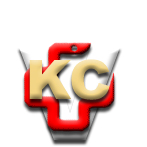 КЛИНИЧКИ ЦЕНТАР ВОЈВОДИНЕ21000 Нови Сад, Хајдук Вељка 1, Србија,телефон: + 381 21 487 22 05; 487 22 17; фаx : + 381 21 487 22 04; 487 22 16www.kcv.rs, e-mail: uprava@kcv.rs, ПИБ:101696893